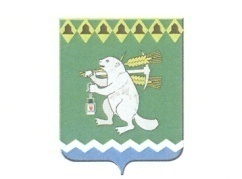 Артемовский   городской   округТерриториальный  органместного  самоуправления  села  Мироновос  подведомственной  территорией  населенных  пунктов:деревня Бучино, деревня  Родники,  деревня  Луговая, село  ЛипиноР А С П О Р Я Ж Е Н И Е         от 23.06.2016                                                                                            №34О подготовке к отопительному сезону 2016 - 2017 годовРуководствуясь  Федеральным  законом  от  06.10.2003 № 131-ФЗ  «Об  общих  принципах  организации  местного  самоуправления в Российской  Федерации», Правилами оценки готовности к отопительному сезону утвержденными приказом Министерства Энергетики РФ № 103 от 12.03.2013 г.,  Распоряжением Правительства Свердловской области № 451-РП от 15.05.2016 г., Уставом Артемовского городского округа, пунктом 8.1. Положения о Территориальном органе местного самоуправления села   Мироново с  подведомственной  территорией  населенных  пунктов: деревня Бучино, деревня  Родники,  деревня  Луговая, село  Липино, в  целях безаварийного проведения отопительного сезона 2016 – 2017 годов, а так же предупреждения чрезвычайных ситуаций: 1. Создать комиссию по проверке готовности теплоснабжающих, теплосетевых организаций и потребителей тепловой энергии на территории ТОМС села  Мироново (Приложение 1).2. Комиссии по проверке готовности теплоснабжающих, теплосетевых организаций и потребителей тепловой энергии провести проверки:2.1.  Потребителей тепловой энергии по мероприятиям, направленным на подготовку к отопительному сезону 2016 – 2017 гг. не позднее 15.08.2016 г. согласно плана-графика проведения таких проверок (Приложение 2).2.2.  Теплоснабжающих, теплосетевых организаций о готовности к отопительному сезону 2016 – 2017 гг. не позднее 01.09.2016 г. (Приложение 3).3. Определить ответственным лицом за подготовку к отопительному сезону 2016 – 2017 годов на подведомственной территории ТОМС села Мироново  директора МУП «Мироновское ЖКХ» Самочернова А.К.4. Директору МУП «Мироновское ЖКХ» Самочернову А.К. провести организационные мероприятия:4.1. До 20.06.2016 г. представить в ТОМС села Мироново план подготовки к отопительному сезону 2016 – 2017 гг.4.2.  Подготовить необходимый запас угля до начала отопительного сезона до 01.09.2016 г.4.3.  Провести организационные мероприятия с бюджетными организациями по авансированию расчетов за тепло для погашения задолженности за электроэнергию.4.4.  Информировать ТОМС села Мироново о ходе подготовки к отопительному сезону 2016 – 2017 гг. еженедельно по понедельникам с 01.07.2016года. 5. Комиссии по проверке готовности теплоснабжающих, теплосетевых организаций систематически проводить проверки теплоснабжающих, теплосетевых организаций и потребителей тепловой энергии на предмет готовности к отопительному сезону 2016 – 2017 гг. 6. Потребителям тепловой энергии не относящимся к муниципальной собственности самостоятельно организовать подготовку тепловых сетей к отопительному сезону 2016 – 2017 гг.  В обязательном порядке в целях подготовки к предстоящему отопительному сезону в срок до 15.08.2016 г. провести промывку тепловых сетей специальными реагентами с последующим представлением соответствующей документации комиссии по проверке готовности теплоснабжающих, теплосетевых организаций и потребителей тепловой энергии.8. Потребители тепловой энергии не проводившие надлежащую подготовку к началу отопительного сезона 2016 – 2017 гг  подключаться к поставке тепловой энергии не будут.9.  Контроль  за  исполнением  настоящего  распоряжения  оставляю  за  собойПредседатель ТОМСс. Мироново						   	В.В. СеребренниковПриложение 1К распоряжению председателя ТОМС с. Мироново                                                                                                                            №34 от 23.06.2016Составкомиссии по проверке готовности теплоснабжающих, теплосетевых организаций и потребителей тепловой энергии на территории села Мироново с  подведомственной  территорией  населенных  пунктов:деревня Бучино, деревня  Родники,  деревня  Луговая, село  Липино к отопительному периоду 2016-2017 годовПредседатель комиссии:Серебренников В.В.- председатель ТОМС с. МироновоЧлены комиссии:Никонова Оксана Сергеевна-специалист ТОМС с. МироновоСамочернов А.К.- директор МУП «Мироновское  ЖКХ» Иванов М.В. – мастер котельной МУП «Мироновское  ЖКХ» В комиссию по согласованию включается руководитель организации, которые подлежат приемке.Приложение 2К распоряжению председателя ТОМС с. Мироново                                                                                                                            №34 от 23.06.2016план-график проведения проверок потребителей тепловой энергииПриложение 3К распоряжению председателя ТОМС с. Мироново                                                                                                                            №План-график  проведения  проверок теплоснабжающих, теплосетевых организаций о готовности к отопительному сезону 2016 – 2017 гг.МБОУ СОШ №704.07.2016МКДОУ №3830.06.2016СДК «Мироновский»23.08.2016ФАП с. Мироново24.08.2016ОП ПЧ 16/225.08.2016Больничная котельная22.08.2016Центральная котельная31.08.2016